HELYI VÁLASZTÁSI IRODA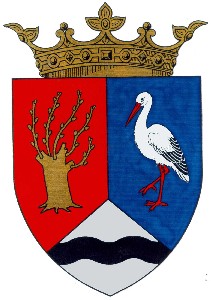 VEZETŐJE5525 Füzesgyarmat, Szabadság tér 1. (66) 491-058, 491-401, Fax: 491-361E-mail: jegyzo@fuzesgyarmat.huHATÁROZAT1/2014. (II. 10.) HVI. számú határozatA Nemzeti Választási Iroda által közölt lakosságszám (5.829 fő) adatai alapján FÜZESGYARMAT város Helyi Választási Iroda vezetőjeként a 2014. évi általános helyi önkormányzati képviselők és polgármesterek választásán FÜZESGYARMAT város képviselő-testületének számát 8 főben állapítom meg.Jelen határozatom ellen a határozat meghozatalának napjától számított 3 napon belül (2014. február 13.-án 16.00 óra) a központi névjegyzékben szereplő választópolgár kifogást terjeszthet elő a Füzesgyarmat város Helyi Választási Bizottságához.INDOKOLÁSHatározatom a választási eljárásról szóló 2013. évi XXXVI. törvény 306. § (1) – (2) bekezdésén, valamint a helyi önkormányzati képviselők és polgármesterek választásáról szóló 2010. évi L. törvény 4. § d) pontján alapul.A határozat elleni kifogás benyújtását a választási eljárásról szóló 2013. évi XXXVI. törvény 307/P. § (1) bekezdés b) pontja alapján biztosítottam.Jelen határozatomat a helyben szokásos módon (kifüggesztés, honlap) közzéteszem. Füzesgyarmat, 2014. február 10.dr. Makai Sándor		         HVI vezető